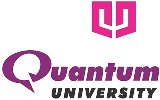 QUANTUM UNIVERSITYMandawar (22 Km Milestone), Roorkee – Dehradun Highway (NH 73)ROORKEE – 247 662NOTICEDepartment of Training & Placements		Dated: 24.02.2021Titan Will be conducting placement drive for BBA, B.COM (FEMALE STUDENTS) 2019 / 2020 PASSOUT students from of Quantum University, Roorkee. Details are as follows.Company Name TITAN  Company Websitehttps://www.titan.co.in/ Requirement FEMALE CANDIDATE FROM BBA / B.COM Eligibility CriteriaBBA / B.COM  PASSED  DesignationOfficer Package Offered12500 PM initially Selection ProcedureInterview face to face  Job LocationDev Bhoomi Industrial Area Near Bhagwanpur Roorkee Recruitment Date26.02.2021 (Friday) After registration Reporting Time 9.00 AMVenueTITAN Dev Bhoomi Industrial Area